                   LES PAYS, LES VILLES ET LES NATIONALITES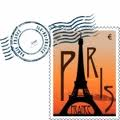 Ex: Il est Turc.	Il/elle habite en Turquie à Istanbul       Elle est Turque.                                    pays	   villeEx: Il est Français.       Elle est Française.       Il/elle habite en France à Paris	           pays       villeExceptions: J’habite au Canada                     J’habite au Japon                     J’habite au Méxique                     J’habite au Brésil                     J’habite au Danemark                     J’habite au LuxembourgExceptions: J’habite aux Etats-Unis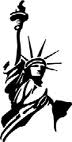                      J’habite aux Philippines                                        Exercices1.Elle habite ____ Paris _____ France, elle est ___________2.J’habite ___ Rome, en _______________, je suis italienne.3.Il habite ___ Londrès _____ Angleterre, il est __________4.Elle habite ___ Tokyo ______ Japon, elle est __________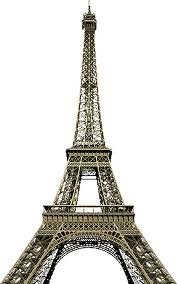 5.Il habite___ Lausanne ______ Suisse, il est ____________6.J’habite _____ Bruxelles_______ Belgique, je suis ______7.Elle habite ___ Ankara ____ Turquie, elle est __________8.Einstein habite ___ Berlin, ___ Allemagne, il est ________9.J’habite ____ Madrid ____ Espagne, je suis ____________10.Il habite ____ Ottawa______ Canada, il est ___________11.Elle habite ___ Mexico____ Méxique, elle est _________12.Il habite __ Washington ______ Etats-Unis, il est _______13.J’habite ____ Athènes _____ Grèce, je suis ____________14.Il habite____ Pékin  ____ Chine, il est ________________15.Elle habite _____ Moscou ____ Russie, elle est _________Où habites-tu? / Tu habites où?Vous habitez où?J’habite en Turquie à Istanbul